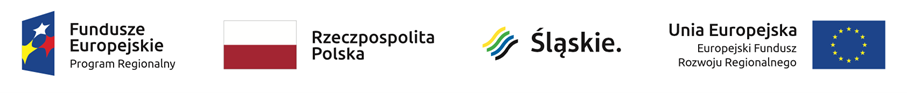 Załącznik nr 1Dane Wykonawcy………………………………………………….…………………………………………………..…………………………………………………..FORMULARZ OFERTOWYPrzedmiotem zapytania jest:WYKONAWCA WSKAZUJE CENĘ WYŁĄCZNIE TYCH MODUŁÓW, KTÓRE ZAMIERZA REALIZOWAĆPodpisując niniejszą ofertę jednocześnie oświadczam, że:W pełni akceptuję oraz spełniam wszystkie wymienione warunki udziału w niniejszym postępowaniu, w tym brak powiązań osobowych i kapitałowych z Zamawiającym.Zapoznałem się z treścią Zapytania Ofertowego i nie wnoszę do niego zastrzeżeń oraz przyjmuję warunki w nim zawarte.Realizacja usług będzie prowadzona zgodnie z warunkami określonymi w Zapytaniu Ofertowym.Cena oferty ma charakter ryczałtowy i uwzględnia wszystkie koszty wykonania usługi (w tym przygotowanie materiałów, dokumentacji pomocniczej proponowanego wsparcia, koszty podatkowe i ubezpieczeniowe leżące po stronie Zamawiającego związane z zawarciem Umowy).W przypadku uznania mojej oferty za najkorzystniejszą zobowiązuję się do zawarcia Umowy w miejscu i terminie wskazanym przez Zamawiającego.Wyrażam zgodę na przetwarzanie danych osobowych do celów związanych 
z niniejszym postępowaniem w takim zakresie, w jakim jest to niezbędne dla jego należytego zrealizowania (m.in. zamieszczenia tych danych i ich upublicznienia w protokole wyboru).Wszystkie dołączone do niniejszej oferty dokumenty są zgodne z oryginałem.Przyjmuję do wiadomości i akceptuję, że moje dane osobowe, zgodnie z art. 6 ust. 1 lit.b RODO, będą przetwarzane  do celów związanych z niniejszym postępowaniem i zawarciem umowy na realizację zamówienia, w takim zakresie, w jakim jest to niezbędne dla jego należytego zrealizowania (m.in. zamieszczenia tych danych i ich upublicznienia w protokole wyboru, zawarcia umowy).Świadomy/a odpowiedzialności za składanie fałszywych oświadczeń (art. 233 k.k. ustawy z dnia 6 czerwca 1997 – kodeks karny (Dz.U. 2020, poz. 1444 z późn. zm.) oświadczam, że wszystkie dane zawarte w ofercie i załącznikach są zgodne 
z prawdą.    ...............................			                    .....................................................Miejscowość, data	Podpis Wykonawcy lub osoby uprawnionej do   reprezentowania WykonawcyPrzedmiot zainteresowaniaCena całkowita brutto za moduł szkoleń/kursówModuł językowyModuł finansowo-księgowy